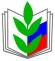 ПРОФСОЮЗ  РАБОТНИКОВ НАРОДНОГО ОБРАЗОВАНИЯ РОССИИПОЛЕВСКАЯ  ГОРОДСКАЯ  ОРГАНИЗАЦИЯ  ПРОФСОЮЗА ОБРАЗОВАНИЯИНФОРМАЦИОННЫЙ БЮЛЛЕТЕНЬ  (11 мая 2021)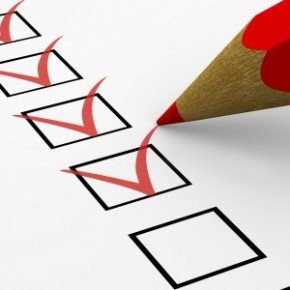 ДЕЛА  ПРОФСОЮЗНЫЕ ( ПРАВО) 30  апреля закончилась региональная тематическая проверка соблюдения трудового законодательства «Стимулирующие выплаты в ОУ». В ходе проведения проверки  установлены следующие типичные нарушения :Положения о стимулирующих выплатах и Положения о комиссии по стимулированию не  согласовано с профкомом ОУ . Принятые НПА с учетом мнения представительного органа не имеют  оформленного мнения такого органа -2 ОУ Положением о стимулировании при определении размеров стимулирующих выплат предусмотрены диапазоны ( от/до)-  3 ОУ.Имеются случаи отмены ( невыплаты) уже начисленных за проделанную работу стимулирующих выплат  (ЦРТ им. П.П. Бажова - 1 ОУ)В ТД работников отсутствуют конкретные  размеры  стимулирующих выплат ( стаж работы). Ссылка на Положение о стимулирующих выплатах в ТД работников отсутствует- 4 ОУ.Работники , относящиеся к группе одного квалификационного уровня  имеют разные оклады-1 ОУ.Выплата МРОТ  выполняется за счет  выплаты «доплата до МРОТ». Данный вид выплат не определен законодательно ни как компенсационная, ни как стимулирующая.В процедуре создания Комиссии по распределению выплат стимулирующего характера в  соответствии с приказом руководителя  ОУ  «О создании комиссии по распределению выплат стимулирующего характера, материальной помощи и иных выплат», в состав комиссии входит руководитель ОУ , он же  председатель комиссии.Указанное положение противоречит пункту 3.4.7. Соглашения между Министерством образования и молодёжной политики Свердловской области и Свердловской областной организацией Профсоюза работников народного образования и науки РФ на 2021-2023 годы, в соответствии с которым, «в целях объективного рассмотрения вопросов, исключения конфликта интересов рекомендуется не включать в состав указанных комиссий (по премированию, стимулированию) руководителей и главных бухгалтеров организаций» - 1 ОУВ Положении о  стимулирующих  выплатах  не прописаны сроки выплат - 2 ОУВ Положении о  стимулирующих  выплатах  не прописан регламент рассмотрения листов самооценки работников- 2 ОУВыплаты согласно протоколам заседаний комиссий не совпадают с выплатами  по приказам – 1 ОУ.В 5 ОУ направлены предписания по приведению НПА  в соответствие с законодательством.Работнику  МАУ ДО ЦРТ им. П.П.Бажова – выплачены стимулирующие выплаты за  4 квартал 2020 года в сумме  21000 рублей.Общее замечание – громоздкие , многочисленные, малопонятные   показатели эффективности  деятельности работника. Часто не отражают качественные показатели деятельности..  Часто  в показателях эффективности прописаны должностные обязанности работника.. Часто стимулированием оплачивается дополнительная работа и выполнение  особых поручений администрации ОУ.